Schooner Racer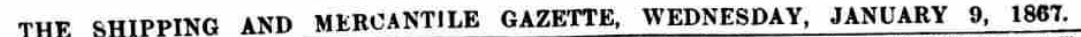 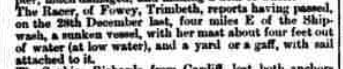 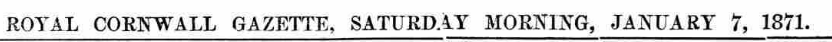 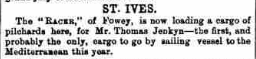 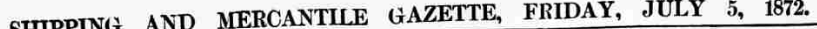 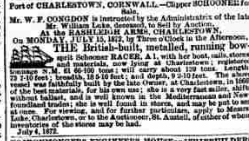 Vessel NameOfficial NumberOfficial NumberSignal lettersRig /Type Where builtWhere builtBuilderBuilderYear builtYear builtYear builtYear endYear endreg tonsreg tonsRACER5316353163HLVQschoonerschoonerPoint,  CornwallPoint,  CornwallStephens Stephens 1866186618661880188062  OWNERS/ MANAGERS/REGISTRATION DETAILS  OWNERS/ MANAGERS/REGISTRATION DETAILSNotesNotesNotesNotesNotesNotesNotesNotesNotesMASTERSMASTERSMASTERSMASTERSMASTERSMASTERSregistered in Fowey 22nd march 1867 William Luke, Charlestown 1875 John Stephens, Charlestown 1879 John Stephens Fowey 1880 Simon Truscott,Boscundle, St.Austell. registered in Fowey 22nd march 1867 William Luke, Charlestown 1875 John Stephens, Charlestown 1879 John Stephens Fowey 1880 Simon Truscott,Boscundle, St.Austell. abandoned in a hurricane off the coast of America in November 1880abandoned in a hurricane off the coast of America in November 1880abandoned in a hurricane off the coast of America in November 1880abandoned in a hurricane off the coast of America in November 1880abandoned in a hurricane off the coast of America in November 1880abandoned in a hurricane off the coast of America in November 1880abandoned in a hurricane off the coast of America in November 1880abandoned in a hurricane off the coast of America in November 1880abandoned in a hurricane off the coast of America in November 1880Tremberth 1866-1871                                     John Coon 1880Tremberth 1866-1871                                     John Coon 1880Tremberth 1866-1871                                     John Coon 1880Tremberth 1866-1871                                     John Coon 1880Tremberth 1866-1871                                     John Coon 1880Tremberth 1866-1871                                     John Coon 1880